Corrections  semaine 4 – VendrediConjugue les verbes entre parenthèses au futur.Demain, Maman (acheter) achètera  des bougies.Je (préparer) préparerai un gâteau avec ma sœur.Nous (emballer) emballerons le cadeau joliment.Quand papa (frapper) frappera à la porte, Nous (chanter) chanterons « Joyeux anniversaire ».Ensuite, nous (manger) mangerons le gâteau.N°6 p109 : Trouve le mot étiquette pour chaque liste.judo – tennis – football – escrime – rugby        sporttruite – saumon – thon – requin – saumon     poissontilleul – pin – chêne – pommier – sapin        arbre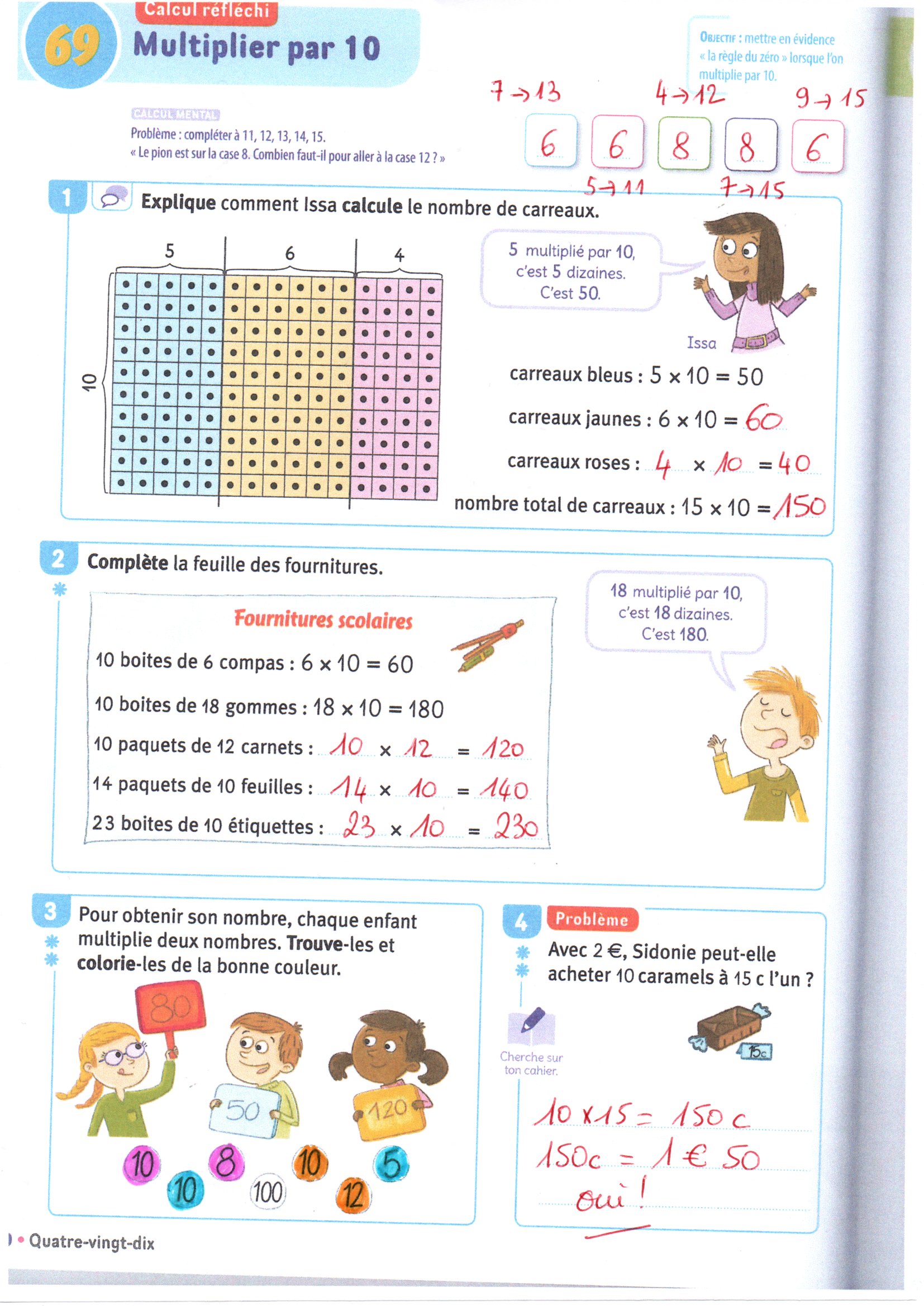 